						     IMS PTO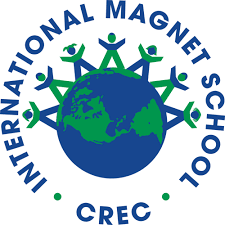 Agenda for PTO General MeetingMay 9, 2018Type of Meeting: 		PTO General Assembly MeetingMeeting Facilitators: 		Co-Presidents Kyle Vander Poel and Jessica CastroLocation:			 IMS, 625 Chapel Rd, South Windsor, CTInvitees: 			IMS Families and StaffCall to OrderRoll CallNew Business IMS Principal Update – Three 5th graders selected to perform in special Band and Chorus event in April.  Big Hearted Books will place bins for clothes and books outside and will pay us $1200/year.  S. Windsor Public Works will be collecting non perishable foods.  There will be binds to collect items in and they will be donated to South Windsor food bank.  Goal to become more integrated in the community.  Tightening of security – parents may have noticed more staff presence.  RSCO Lottery expected to run end of this week or early next week.Tim Sullivan, CREC Superintendent of Magnet Schools – Superintendent Sullivan went over the process for selecting a new principal for IMS.  Posting already up and greater than 20 applicants have applied.  Survey sent out to staff and being sent to parents asking them to rank 10 characteristics from 1 to 10 that they feel are most important for our principal to have.  There will be a committee to go through the applications.  Then an interview team made up of three IMS parents (parent senate members and PTO president) and three staff members (2 staff senators and one other) will go through the interview process.  A committee meeting will be held beforehand on  May 23rd and the interviews will be conducted May 30th.  The committee will make its recommendations to the superintendent and Mr. Sullivan and staff will conduct final interviews.  The goal is to have someone by July 1st, worst case mid-July.  Takeia Pitts, Family Engagement Specialist – Takeia is part of the Family Engagement Committee that seeks ways to bring the district together as a whole.  Looking into district wide events.  There will be a lot more next year.  Teamed up with Parent Senate for ideas.IMS eventsIMS Art Night: May 10, 2018,  5:30pWood Museum, South Windsor Art display and Musical Performances by IMS students IMS Variety Show: May 18, 2018 , 6p-7:30pIMS Picnic: June 3, 2018 (Time to be determined) BOGO Book Fair:  June 11-June 15, 2018B. IMS FundraisersBox top collection : Due May 11, 2018 IMS 2017-2018 Yearbook: VOLUNTEERS NEEDED!!C. Parent Senate Election- Primary and Suburban CREC parent senate representative  - Jami Moore – lot of proposals brought before parent senate this year.  One was homework free elementary schools.  Jami is on sub-committee with Takeia.  Trying to come up with ideas to foster community.  Other ideas need to be brought back to table (eg. bus schedule proposal sent to engineer to look into)D. PTO Board and Committee Election 2018-2019 school yearSuburban parent senate representative: Tanya Perry, Alternate: Jami MorePTO Board Members – Jami Moore, Katy Twyman, Niki Thaker, Kat YanezIdeas for recruitment: 6/6 – new families coming in to check out school.  Invite new families to picnic and recruit there.  Adjournment